ADministrative and legal committeeSeventy-First Session
Geneva, March 26, 2015Report on the conclusionsadopted by the Administrative and Legal Committee

Disclaimer:  this document does not represent UPOV policies or guidanceOpening of the session	The Administrative and Legal Committee (CAJ) held its seventy-first session in Geneva on March 26, 2015, under the chairmanship of Mr. Martin Ekvad (European Union).	The session was opened by the Chair, who welcomed the participants.  The list of participants is reproduced in the Annex to this report.	The Chair informed the CAJ that the South Centre had been granted observer status in the Council and the CAJ, and that the World Farmers’ Organization (WFO) had been granted observer status in the Council, the CAJ and the Technical Committee (TC).	The Chair confirmed that the report of the seventieth session of the CAJ, held in Geneva on October 13, 2014 (document CAJ/70/11), had been adopted by correspondence and was available on the UPOV website.Adoption of the agenda	The CAJ adopted the revised draft agenda, as proposed in document CAJ/71/1 Rev.	The CAJ noted that document CAJ/71/9 “Report on developments in the Technical Committee” would be considered under items 3, 5, 6, 7 and 8.Report on developments in the Technical Committee 	The CAJ considered document CAJ/71/9.	The CAJ noted the report made by Mr. Alejandro Barrientos Priego (Mexico), Chair of the TC, on developments in the TC at its fifty-first session, held in Geneva from March 23 to 25, 2015.  The CAJ noted that the conclusions of the TC in relation to matters to be considered by the CAJ were reported in document CAJ/71/9.  It further noted that the report of the TC was available in document TC/51/39 “Report”.Development of information materials concerning the UPOV Convention	The CAJ considered documents CAJ/71/2, CAJ-AG/14/9/6, UPOV/EXN/PPM/1 Draft 4, UPOV/EXN/CAN/2 Draft 3, UPOV/EXN/NUL/2 Draft 3 and UPOV/EXN/PRP/2 Draft 3.Explanatory Notes on Essentially Derived Varieties under the 1991 Act of the UPOV Convention (Revision) 	The CAJ noted that the CAJ­AG, at its ninth session, had welcomed the presentation made by Australia by electronic means, via the internet, containing the additional information on the context of the examples provided by Australia at the EDV Seminar, and that a copy of the presentation had been posted on the CAJ-AG/14 section of the UPOV website.	The CAJ agreed to consider the development of guidance concerning the status of essentially derived varieties that were not granted protection in their own right, after the adoption of the revised document UPOV/EXN/EDV/2, as set out in document CAJ/71/2, paragraph 11.	The CAJ agreed to invite members of the Union to make presentations on their systems concerning essentially derived varieties at its seventy-second session. 	The CAJ agreed to consider, at its seventy-second session, the proposal for the Office of the Union to organize a meeting to exchange information with the International Community of Breeders of Asexually Reproduced Ornamental and Fruit Varieties (CIOPORA), the International Seed Federation (ISF) and the World Intellectual Property Organization (WIPO) in order to explore the possible role of UPOV in alternative dispute settlement mechanisms for matters concerning essentially derived varieties, including the provision of experts on EDV matters.  The CAJ noted that the Council had adopted document UPOV/INF/21/1 “Alternative Dispute Settlement Mechanisms”.	The CAJ agreed to consider a new draft of the “Explanatory Notes on Essentially Derived Varieties under the 1991 Act of the UPOV Convention” (Revision) (document UPOV/EXN/EDV/2 Draft 6) at its seventy-second session, as set out in document CAJ/71/2, paragraphs 15 and 16.Explanatory Notes on Propagating Material under the 1991 Act of the UPOV Convention	The CAJ agreed to consider a new draft of the “Explanatory Notes on Propagating Material under the 1991 Act of the UPOV Convention” (document UPOV/EXN/PPM/1  Draft 5) at its seventy-second session, as follows:(a)	to change the title of the document and the preamble to refer to the UPOV Convention;(b)	to update Section (a) to include relevant articles of the 1978 Act;(c)	to delete paragraphs 2 and 3;  and(d)	to replace the word “decide” with “determine” in paragraph 4.Explanatory Notes on Acts in Respect of Harvested Material under the 1991 Act of the UPOV Convention (Revision)	The CAJ noted the conclusion of the CAJ-AG, at its ninth session, that it would not be appropriate to seek to develop a revision of the “Explanatory Notes on Acts in Respect of Harvested Material under the 1991 Act of the UPOV Convention” (document UPOV/EXN/HRV/1) for the time being.  However, it agreed that it would be useful to invite members of the Union, at its seventy-second session, to present the issues concerning harvested material that should be considered in relation to a possible revision of document UPOV/EXN/HRV/1 as a basis for considering how to proceed. Explanatory Notes on Cancellation of the Breeder's Right under the UPOV Convention (Revision)	The CAJ approved document UPOV/EXN/CAN/2 Draft 3 as the basis for the revision of the “Explanatory Notes on Cancellation of the Breeder's Right under the UPOV Convention” (Revision) (document UPOV/EXN/CAN/1), by the Council at its forty-ninth ordinary session, to be held on October 29, 2015.	The CAJ noted that the CAJ, at its sixty-ninth session, had agreed to invite the TC to consider the development of guidance on certain matters concerning variety descriptions, as set out in document CAJ/71/2, paragraph 26.Explanatory Notes on the Nullity of the Breeder's Right under the UPOV Convention (Revision)	The CAJ approved document UPOV/EXN/NUL/2 Draft 3 as the basis for the revision of the “Explanatory Notes on the Nullity of the Breeder's Right under the UPOV Convention” (Revision) (document UPOV/EXN/NUL/1), by the Council at its forty-ninth ordinary session, to be held on October 29, 2015.Explanatory Notes on Provisional Protection under the UPOV Convention (Revision)	The CAJ approved document UPOV/EXN/PRP/2 Draft 3 as the basis for the revision of the “Explanatory Notes on Provisional Protection under the UPOV Convention” (Revision) (document UPOV/EXN/PRP/1), by the Council at its forty-ninth ordinary session, to be held on October 29, 2015, subject to the following changes:(a)	paragraph 9, to delete the sentence “Therefore if the right is not granted, provisional protection is not applicable.”;  and(b)	paragraph 12 to read:  “In some members of the Union, legal action in respect of provisional protection can only be initiated after the right is granted. In some other members of the Union, it is possible to initiate legal proceedings before the grant of a breeder’s right. In those cases, the competent judicial authority may decide that any damages during the period of provisional protection would only be enforceable once the right has been granted.  In such cases, the judicial authority could, for example, request the third party to transfer the amount of the damages to a depository account for payment to the breeder if and when the right is granted.”Matters concerning variety descriptions considered by the CAJ-AG 	The CAJ endorsed the conclusion of the CAJ-AG, at its ninth session, on the purpose(s) of the variety description developed at the time of the grant of the breeder’s right (original variety description), as set out in document CAJ/71/2, paragraph 37, as follows:“37.	The CAJ-AG agreed that, on the basis of document TGP/5 “Experience and Cooperation in DUS Testing”, Section 6 “UPOV Report on Technical Examination and UPOV Variety Description”, the purpose of the variety description developed at the time of the grant of the breeder’s right (original variety description) might be summarized as follows:(a)	to describe the characteristics of the variety; and(b)	to identify and list similar varieties and differences from these varieties; combined with the information on the basis for (a) and (b), namely:▪	Date and document number of UPOV Test Guidelines;▪	Date and/or document number of Reporting Authority’s test guidelines;▪	Reporting Authority;▪	Testing station(s) and place(s);▪	Period of testing;▪	Date and place of issue of document;▪	Group: (Table: Characteristics; States of Expression; Note; Remarks);▪	Additional Information;	(a)	Additional Data	(b)	Photograph (if appropriate)	(c)	RHS Colour Chart version used (if appropriate)	(d)	Remarks.”	The CAJ endorsed the conclusion of the CAJ-AG, at its ninth session, on the status of the original variety description in relation to the verification of the conformity of plant material to a protected variety for enforcement of the breeder’s right, as set out in document CAJ/71/2, paragraphs 38 and 39, as follows:“38.	The CAJ-AG considered the status of the original variety description in relation to the verification of plant material of a protected variety for the purposes of enforcement of the breeder’s right and noted that UPOV guidance on the enforcement of breeders’ rights contained in document UPOV/EXN/ENF/1 “Explanatory notes on the enforcement of breeders’ rights under the UPOV Convention” explains as follows: “SECTION II: Some possible measures for the enforcement of breeders’ rights “While the UPOV Convention requires members of the Union to provide for appropriate legal remedies for the effective enforcement of breeders’ rights, it is a matter for breeders to enforce their rights.”[…]“39.	The CAJ-AG agreed that, in relation to the use of the original variety description, it should be recalled that the description of the variety characteristics and the basis for distinctness from the most similar variety are linked to the circumstances of the DUS examination, as set out in paragraph 10 (c) of this document, namely:Date and document number of UPOV Test Guidelines;Date and/or document number of Reporting Authority’s test guidelines;Reporting Authority;Testing station(s) and place(s);Period of testing;Date and place of issue of document;Group: (Table: Characteristics; States of Expression; Note; Remarks);Additional Information;	(a)	Additional Data	(b)	Photograph (if appropriate)	(c)	RHS Colour Chart version used (if appropriate)	(d)	Remarks”	The CAJ noted that the TC had noted the existence of different approaches for generating variety descriptions and verifying the maintenance of varieties in different UPOV members and under different DUS testing systems.  It also noted that the TC had agreed to invite experts to present to the TWPs, at their sessions in 2015, how variety descriptions were generated in DUS examination, how were they used after the granting of a breeders’ right and how variety maintenance was verified.  The CAJ further noted that the TC had agreed that experts should also be invited to present to the TWPs, at their sessions in 2015, the role of the plant material used as the basis for the DUS examination in relation to matters presented in document TC/51/38, paragraph 8.	The CAJ noted that the TC had agreed to include discussion on variety descriptions and the role of plant material, including minimum number of growing cycles for DUS examination, during its fifty-second session, to be held in Geneva in 2016.Variety denominations	The CAJ noted that a report on the work concerning the possible development of a UPOV similarity search tool for variety denomination purposes and proposals concerning a possible revision of document UPOV/INF/12/4 “Explanatory Notes on Variety Denominations under the UPOV Convention” were provided in document CAJ/71/3 “Variety denominations.Matters concerning observers in the CAJ-AG	The CAJ agreed to consider matters concerning observers in the CAJ-AG in the event that a session of the CAJ-AG is convened by the CAJ.Matters referred by the CAJ to the Consultative Committee and the Council	The CAJ noted that the interest to discuss the relationship and effects of the implementation of the “Nagoya Protocol on Access to Genetic Resources and the Fair and Equitable Sharing of Benefits Arising from their Utilization to the Convention on Biological Diversity” for the breeder’s exemption had been reported to the Consultative Committee and the Council, as set out in document CAJ/71/2, paragraph 48.Tentative program for the development of information materials	The CAJ approved the tentative program for the development of information materials, as set out in document CAJ/71/2, paragraphs 50 to 52, as follows:	The CAJ agreed to discuss the following information materials at the seventy-second session of the CAJ: (i)	Explanatory Notes on Essentially Derived Varieties under the 1991 Act of the UPOV Convention (Revision)(ii)	Explanatory Notes on Variety Denominations under the UPOV Convention (Revision) (iii)	Explanatory Notes on Propagating Material under the UPOV Convention.	The CAJ agreed to defer the preparation of a draft revision of document UPOV/INF/5 “UPOV Model Plant Breeders’ Rights Gazette” (document UPOV/INF/5/1 Draft 1), pending developments in relation to the development of a prototype electronic form (see document CAJ/71/4).	The CAJ noted that the Council, at its forty-ninth ordinary session, would be invited to adopt:	(i)	the “Explanatory Notes on Cancellation of the Breeder's Right under the UPOV Convention” (Revision) (document UPOV/EXN/CAN/2);  	(ii)	the Explanatory Notes on the Nullity of the Breeder's Right under the UPOV Convention (Revision) (document UPOV/EXN/NUL/2);	(iii)	the “Explanatory Notes on Provisional Protection under the UPOV Convention” (Revision) (document UPOV/EXN/PRP/2); and	(iv)	in conjunction with the above explanatory notes, a revision of document UPOV/INF/6/3 “Guidance for the preparation of laws based on the 1991 Act of the UPOV Convention” (document UPOV/INF/6/4).Variety denominations 	The CAJ considered documents CAJ/71/3 and CAJ/71/9.	The CAJ noted the work on the possible development of a UPOV similarity search tool for variety denomination purposes by the Working Group for the Development of a UPOV Denomination Similarity Search Tool (WG-DST), including the test study, as set out in document CAJ/71/3, paragraphs 6 to 13.	The CAJ approved the proposed revision of document UPOV/INF/12 “Explanatory Notes on Variety Denominations under the UPOV Convention” in relation to changes of registered variety denominations and to present that guidance for adoption by the Council at its forty-ninth ordinary session, to be held on October 29, 2015, as follows:  “7.2	The following items provide guidance in relation to changes of registered variety denominations:(a)	The UPOV Convention requires a change of the registered denomination where the denomination of the variety is cancelled after the grant of the right. The competent authority should cancel a variety denomination if: 	(i)	by reason of a prior right, the use of the denomination of a variety is forbidden to a person who, in accordance with the provisions of paragraph (7), is obliged to use it (see paragraph  (4) “Prior rights of third persons”); 	(ii)	the denomination is unsuitable because it is contrary to the provisions in paragraph (2) “Characteristics of the denomination”; (b)	In cases where the registered denomination is subsequently refused in another member of the Union because it is unsuitable in that territory (e.g. prior right), at the request of the breeder, the authority may consider it appropriate to change the denomination to the denomination registered in the said other member of the Union (see provisions in paragraph (5) “Same denomination in all Contracting Parties”); and(c)	In general, subject to (a) and (b) above, it would not be appropriate for the authority to change a registered denomination following a request by the breeder.”	The CAJ decided to invite the WG-DST to consider the comments by the CAJ-AG on the proposals in document UPOV/INF/12/5 Draft 2 concerning Sections 2.2.2 (b), 2.3.1 (c) and (d), and 2.3.3, as set out in document CAJ/71/3, paragraph 27.	The CAJ noted the interest of Japan to participate in the WG-DST.	The CAJ agreed to consider the proposals of the CAJ-AG under Sections 2.2.2 (c), 4(a) and 4(e)(i), at its seventy-second session, as set out in document CAJ/71/3, paragraph 28.	The CAJ noted that the Delegation of Argentina was conducting a study on variety denominations that would be presented to the CAJ at its seventy-second session on October 26 and 27, 2015.Information and databases(a)	Electronic application systems	The CAJ considered documents CAJ/71/4 and CAJ/71/9 and a presentation by the Office of the Union, a copy of which will be provided as an addendum to document CAJ/71/4.	The CAJ noted the developments concerning the development of a prototype electronic form as set out in document CAJ/71/4.	The CAJ received an oral report by the Vice Secretary-General on the fifth Meeting on the Development of a Prototype Electronic Form (EAF), held in Geneva on March 25, 2015, which set out the timetable for the development of version 1 of the prototype electronic application form (proof of concept).  The Vice Secretary-General reported that the sixth Meeting on the Development of a Prototype Electronic Form would be held on the evening of October 26, 2015.  At that meeting the EAF planned to:  review version 1 of the prototype electronic application form (proof of concept); discuss legal aspects, including payment modalities and authorization, filing/priority date, data confidentiality; technical aspects, including payment authorization and user authentication, electronic signatures, high availability, interaction with external systems (e.g. GENIE /WIPO accounts); and maintenance and support.  In addition, it would discuss the way forward for the project, including possible plans for implementation.  The Vice Secretary-General also reported that it was proposed to make a presentation of version 1 of the prototype electronic application form (proof of concept) to the CAJ and Consultative Committee at their sessions in October 2015 and to invite the CAJ and Consultative Committee to consider proposals for the ways forward for the project.  With regard to work after October 2015, subject to discussions at the CAJ and Consultative Committee, it was planned to extend the prototype to cover potato, rose and apple, to explore further harmonization and to consider proposals for a launch of the electronic form.	The CAJ noted that the request to WIPO for a two-letter code “XU” to represent the name of UPOV had been accepted and included in the revised version of WIPO ST.3 “Recommended Standard on Two-Letter Codes for the Representation of States, Other Entities and Intergovernmental Organizations”.(b)	UPOV information databases	The CAJ considered documents CAJ/71/5 and CAJ/71/9.	The CAJ noted the information on allocation of crop type(s) for UPOV codes currently used in the PLUTO database, as set out in document CAJ/71/5, paragraphs 10 and 11.	The CAJ noted that the information on crop type(s) would be introduced in the GENIE database and the GENIE database would be modified to show the crop type(s) for each UPOV Code by the end of March 2015.	The CAJ noted that a standard report for TWP allocations for UPOV codes would be introduced on the GENIE webpage by the end of March 2015.	The CAJ noted that allocation of crop type(s) for further UPOV codes would occur when UPOV codes were used in the PLUTO database for the first time.	The CAJ noted that the Office of the Union would prepare tables of allocation of crop type(s) for UPOV codes used in the PLUTO database for the first time for checking by the relevant authorities, for each of the TWP sessions in 2015.	The CAJ noted the developments concerning UPOV codes, as set out in document CAJ/71/5, paragraph 14.	The CAJ noted the summary of contributions to the PLUTO database from 2012 to 2014 and the current situation of members of the Union on data contribution, as presented in Annex II to document CAJ/71/5.  	The CAJ noted that the number of submissions to the PLUTO database in Annex II to document CAJ/71/5 did not include all of the submissions made by the CPVO during transitional arrangements for online uploading of data and noted that the Office would provide a corrected version of Annex II.	The CAJ noted that an additional column in the PLUTO search screen, showing the date on which the information was provided, would be introduced by the end of March 2015.	The CAJ agreed that both the fields “Denomination” and “Breeder’s Ref” be searchable, independently or in combination, by denomination search tools on the “Denomination Search” page of the PLUTO database, as set out in document CAJ/71/5, paragraphs 25 and 26.	The CAJ noted the information concerning the training course “Contributing data to the PLUTO database”, held in Geneva in December 2014, as set out in document CAJ/71/5, paragraphs 28 to 30, and the plans to organize three further courses, in English, French and Spanish, in 2015.(c)	Exchange and use of software and equipment	The CAJ considered documents CAJ/71/6 and CAJ/71/9.	The CAJ noted that the Council, at its forty-eighth ordinary session, had adopted the revision of document UPOV/INF/16 “Exchangeable Software” (document UPOV/INF/16/4).	The CAJ noted that the discussions on the inclusion of the SISNAVA software in document UPOV/INF/16 would be continued in the Technical Working Party on Automation and Computer Programs (TWC), subject to the conclusion on discussions on the variation of variety descriptions over years in different locations.	The CAJ approved the proposed revision of document UPOV/INF/16/4 concerning the inclusion of information on the use of software by members of the Union, as set out in Annex I to document CAJ/71/6. 	The CAJ agreed that a draft of document UPOV/INF/16 “Exchangeable Software” be presented for adoption by the Council at its forty-ninth ordinary session, to be held on October 29, 2015.	The CAJ noted that the Council, at its forty-eighth ordinary session, held in Geneva, on October 16, 2014, had adopted document UPOV/INF/22/1 “Software and equipment used by members of the Union”.	The CAJ agreed the information in Annex II to document CAJ/71/6 for inclusion in document UPOV/INF/22, subject to corrections to be provided by Germany and to checking of the data provided by Uruguay.	On the above basis, the CAJ agreed that a draft of document UPOV/INF/22 “Software and equipment used by members of the Union” be presented for adoption by the Council at its forty-ninth ordinary session, to be held on October 29, 2015.TGP documents	The CAJ considered documents CAJ/71/7 and CAJ/71/9.TGP/9: Examining Distinctness	The CAJ approved the revision to document TGP/9 previously agreed by the TC, as set out in Annex I to document CAJ/71/7. 	The CAJ approved the proposal for revisions of the flow diagram in TGP/9, Section 1.6 “Schematic overview of TGP documents concerning distinctness” for adoption in 2015, as set out in Annexes II and III of document CAJ/71/7. 	The CAJ considered the proposed guidance on photographs for inclusion in document TGP/9, Section 2.5 “Photographs”, and agreed the guidance to read as follows:“2.5.3	The suitability of photographs for the identification of similar varieties is strongly influenced by the quality of the photographs taken by the authority for the varieties in the reference collection and the photograph of the candidate variety provided by the applicant with the Technical Questionnaire. Comprehensive guidance for taking suitable photographs is provided in document TGP/7, GN 35. The guidance was developed in particular for the applicants to provide suitable photographs of the candidate variety. The same instructions are important and useful for the authorities to take photographs of the varieties in the variety collection under standardized conditions.”	The CAJ noted that editorial changes needed to be made to the draft text in German and recalled that the language experts of the Editorial Committee would be requested to check the translations in French, German and Spanish of all technical documents before they were prepared for adoption by the Council.(iii)	Revision of document TGP/9: Sections 4.3.2 and 4.3.4 Method of Observation (Single Measurement – MG)	The CAJ considered the proposed example of a single record for a group of plants (MG) taken on plant parts for inclusion in document TGP/9, Section 4.3.2 “Single record for a group of plants or parts of plants (G)” and Section 4.3.4 “Schematic Summary”, and agreed the guidance to read as follows:“Example (MG)“Measurement (MG): ‘Leaf blade: width’ in Hosta (vegetatively propagated): a representative measurement in the plot.”	The CAJ agreed that the illustration for inclusion in Subsection 4.3.4, should be amended to appear as follows: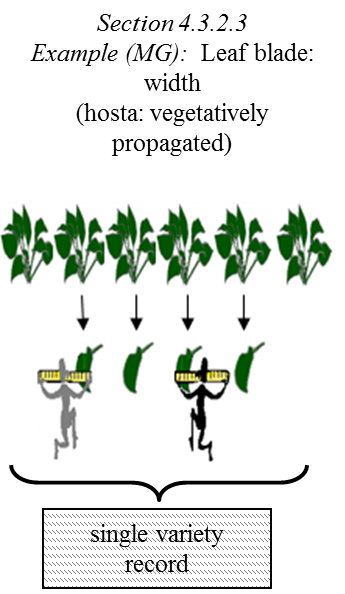 TGP/14:  Glossary of Terms Used in UPOV Documents(i)	Revision of document TGP/14: Section 2.4 “Apex/tip shape characteristics”	The CAJ considered the revision of document TGP/14 Section 2.4 as presented in document TC/51/25 and agreed that the wording should read as follows:“2.4	Apex/Tip Shape Characteristics“2.4.1	The APEX (apical or distal part) of an organ or plant part is the end furthest from the point of attachment. In some cases, the distal extremity of the apex may be differentiated into a ‘TIP’.“2.4.2	In considering the approach to describe the apex, the size of the organ and the number of apex shapes should be taken into account. Apex characteristics can be described in simple terms and if a differentiated tip is present it could be further described as a separate characteristic. Generally, it is not necessary to separate the apex shape characteristic into differentiated tip and apex characteristics. “2.4.3	In cases where it is appropriate to separate into differentiated tip and apex characteristics, the shape of the apex is taken as the general shape, excluding any differentiated tip (if present) and the separation of tip and apex should be indicated in the explanation of the characteristic.  For example:[…]”	The CAJ noted that editorial changes needed to be made to the draft text in German and recalled that the language experts of the Editorial Committee would be requested to check the translations in French, German and Spanish of all technical documents before they were prepared for adoption by the Council.TGP/14: Glossary of Terms Used in UPOV Documents	The CAJ noted the correction to the French translation of the color group “dark purple red” to read “rouge-pourpre foncé” in document TGP/14 Subsection 3: “Color”, as set out in document CAJ/71/7, paragraph 14. TGP/5: Experience and Cooperation in DUS Testing	The CAJ agreed that document TGP/5: Section 3 should read as follows:“A model Technical Questionnaire is provided in document TGP/7 ‘Development of Test Guidelines’: Annex 1:  TG Template:  Chapter 10.  The UPOV Test Guidelines (http://www.upov.int/edocs/tgpdocs/en/tgp_7.pdf) contain, in Chapter 10, a specific Technical  Questionnaire for varieties covered by those Test Guidelines.”(i)	Revision of document TGP/5: Section 3: Technical Questionnaire to be Completed in Connection with an Application for Plant Breeders’ Rights	The CAJ agreed that document TGP/5: Section 3 should read as follows:“A model Technical Questionnaire is provided in document TGP/7 ‘Development of Test Guidelines’: Annex 1:  TG Template:  Chapter 10.  The UPOV Test Guidelines (http://www.upov.int/edocs/tgpdocs/en/tgp_7.pdf) contain, in Chapter 10, a specific Technical  Questionnaire for varieties covered by those Test Guidelines.”(ii)	Revision of document TGP/5: Section 8: Cooperation in Examination	The CAJ agreed that document TGP/5: Section 8 should read as follows:	“A synopsis of cooperation in examination between authorities is provided in the form of a Council document:“C/[session]/5 (e.g. C/49/5) (http://www.upov.int/meetings/en/topic.jsp?group_id=251).”(iii)	Revision of document TGP/5: Section 9: List of Species in Which Practical Knowledge has Been Acquired or for Which National Test Guidelines Have Been Established	The CAJ agreed that document TGP/5: Section 9 should read as follows:“A list of genera and species in which practical knowledge has been acquired or for which national test guidelines have been established is provided in the Technical Committee document:“TC/[session]/4 (e.g. TC/51/4) (http://www.upov.int/meetings/en/topic.jsp?group_id=254).”TGP/0: List of TGP Documents and Latest Issue Dates	The CAJ noted that the Council would be invited to adopt document TGP/0/8, in order to reflect the revisions of TGP documents. Program for the development of TGP documents	The CAJ approved the program for the development of TGP documents, as set out in Annex V of document CAJ/71/7.Molecular techniques	The CAJ considered documents CAJ/71/8 and CAJ/71/9.	The CAJ noted the report on developments in the BMT, as set out in document CAJ/71/8, paragraphs 6 to 9.	The CAJ noted that the OECD/UPOV/ISTA Joint Workshop on Molecular Techniques, held in Seoul, Republic of Korea, on November 12, 2014, had agreed that it would be useful to repeat the joint workshop at relevant meetings of the OECD and ISTA and, in that regard, that the Technical Working Group Meeting of the OECD Seed Schemes, had agreed that another OECD/UPOV/ISTA Joint Workshop on Molecular Techniques should be organized either back-to-back with the Annual Meeting of the OECD Seed Schemes, to be held in Paris, in June, 2015, or in conjunction with the Technical Working Group Meeting to be held in January, 2016.	The CAJ noted that the TC, at its fifty-first session, had approved the program for the fifteenth session of the BMT, to be held in 2016, including the dedication of a particular date (“Breeders’ Day”), for the items on the use of molecular techniques in the consideration of essential derivation and variety identification.	The CAJ noted that the TC had agreed to develop a joint document explaining the principal features of the systems of OECD, UPOV and ISTA (e.g. DUS, variety identification, variety purity, etc.), subject to the approval of the Council and in coordination with OECD and ISTA.	The CAJ noted that the TC had agreed to develop an inventory on the use of molecular marker techniques, by crop, with a view to developing a joint OECD/UPOV/ISTA document containing that information, in a similar format to UPOV document UPOV/INF/16 “Exchangeable Software”, subject to the approval of the Council and in coordination with OECD and ISTA.  The CAJ agreed that it would be necessary to establish criteria and a process for information to be added to the document.	The CAJ noted that the TC had agreed that the BMT, at its fifteenth session, should develop lists of possible joint initiatives with OECD and ISTA in relation to molecular techniques.	The CAJ noted that the TC had considered the development of a draft question and answer concerning the information on the situation in UPOV with regard to the use of molecular techniques for a wider audience, including the public in general.  The TC had agreed to request the TWPs, at their sessions in 2015, to consider the following initial draft discussed during the TC session (see document TC/51/39 “Report”, paragraphs 172 to 181):“Is it possible to obtain protection of a variety on the basis of its DNA-profile?“For a variety to be protected, it needs to be clearly distinguishable from all existing varieties on the basis of characteristics that are physically expressed, e.g. plant height, time of flowering, fruit color, disease resistance etc.  [Molecular techniques (DNA profiles) may be used as supporting information].“A more detailed explanation is provided in the FAQ ‘Does UPOV allow molecular techniques (DNA profiles) in the examination of Distinctness, Uniformity and Stability (“DUS”)?’“See also:“What are the requirements for protecting a new plant variety?”	The CAJ noted the intervention made by the representative of the Association for Plant Breeding for the Benefit of Society (APBREBES).Program for the seventy-second session	The following program was agreed for the seventy-second session of the CAJ:1.	Opening of the session2.	Adoption of the agenda3.	Development of information materials concerning the UPOV Convention (a)	Explanatory Notes on Essentially Derived Varieties under the 1991 Act of the UPOV Convention (Revision) (document UPOV/EXN/EDV/2 Draft 6)(b)	Explanatory Notes on Propagating Material under the UPOV Convention (document UPOV/EXN/PPM/1 Draft 5)4.	Variety denominations5.	Harvested material6.	Information and databases	(a)	Electronic application systems	(b)	UPOV information databases	(c)	Exchange and use of software and equipment7.	Program for the seventy-third session8.	Adoption of the report on the conclusions (if time permits)9.	Closing of the session	The CAJ decided that, under the item “Program for the seventy-third session”, at its seventy-second session, the CAJ would consider the schedule of CAJ sessions in 2016.	The CAJ agreed to hold its seventy-second session on October 26 and 27, 2015, and decided not to convene a session of the CAJ-AG on October 30, 2015. 	The CAJ adopted this report at the close of its session on March 26, 2015.[Annex follows]CAJ/71/10annexe / annex / anlage / anexoLISTE DES PARTICIPANTS / LIST OF PARTICIPANTS /TEILNEHMERLISTE / LISTA DE PARTICIPANTES

(dans l’ordre alphabétique des noms français des membres / 
in the alphabetical order of the French names of the Members / 
in alphabetischer Reihenfolge der französischen Namen der Mitglieder / 
por orden alfabético de los nombres en francés de los miembros)I. 	MEMBRES / MEMBERS / VERBANDSMITGLIEDER / MIEMBROSALLEMAGNE / GERMANY / DEUTSCHLAND / ALEMANIABarbara SOHNEMANN (Frau), Justiziarin, Leiterin, Rechtsangelegenheiten, Sortenverwaltung, Gebühren, Bundessortenamt, Hannover (e-mail: barbara.sohnemann@bundessortenamt.de) ARGENTINE / ARGENTINA / ARGENTINIEN / ARGENTINARaimundo LAVIGNOLLE, Presidente del directorio, Instituto Nacional de Semillas (INASE), Buenos Aires (e-mail: rlavignolle@inase.gov.ar)Carmen Amelia M. GIANNI (Sra.), Coordinadora de Propiedad Intelectual / Recursos Fitogenéticos, Instituto Nacional de Semillas (INASE), Buenos Aires (e-mail: cgianni@inase.gov.ar)AUSTRALIE / AUSTRALIA / AUSTRALIEN / AUSTRALIATanvir HOSSAIN, Senior Examiner, Plant Breeder's Rights Office, IP Australia, Woden (e-mail: tanvir.hossain@ipaustralia.gov.au)  BELGIQUE / BELGIUM / BELGIEN / BÉLGICAFrançoise DE SCHUTTER (Mme), Attachée, Office belge de la Propriété intellectuelle (OPRI), Bruxelles (e-mail: francoise.deschutter@economie.fgov.be)  BRÉSIL / BRAZIL / BRASILIEN / BRASILFabrício SANTANA SANTOS, Coordinator, National Plant Variety Protection Office (SNPC), Ministry of Agriculture, Livestock and Food Supply, Brasilia (e-mail: fabricio.santos@agricultura.gov.br)  CANADA / CANANDA / KANADA / CANADÁAnthony PARKER, Commissioner, Plant Breeders' Rights Office, Canadian Food Inspection Agency (CFIA), Ottawa (e-mail: anthony.parker@inspection.gc.ca)  CHILI / CHILE / CHILE / CHILEManuel TORO UGALDE, Jefe Subdepartamento, Registro de Variedades Protegidas, División Semillas, Servicio Agrícola y Ganadero (SAG), Santiago de Chile (e-mail: manuel.toro@sag.gob.cl) Natalia SOTOMAYOR (Ms.), Legal Advisor, Oficina de Estudios y Politicas Agrarias (ODEPA), Santiago de Chile (e-mail: nsotomayor@odepa.gob.cl)  CHINE / CHINA / CHINA / CHINAMingqi LI, Deputy Director General, Office for the Protection of New Plant Varieties, State Forestry Administration, Beijing (e-mail: limingqi709@126.com)  Faji HUANG, Officer, Office for the Protection of New Plant Varieties, State Forestry Administration, Beijing (e-mail: huangfaji@cnpvp.net)  Juan LI (Ms.), Project Administrator, Beijing (e-mail: lijuan_8@sipo.gov.cn)Xin LU (Ms.), PVP Examiner, Plant Variety Protection Division, Development Center for Science and Technology, Ministry of Agriculture, Beijing (e-mail: luxin@agri.gov.cn)COLOMBIE / COLOMBIA / KOLUMBIEN / COLOMBIAAna Luisa DÍAZ JIMÉNEZ (Sra.), Directora Técnica de Semillas, Dirección Técnica de Semillas, Instituto Colombiano Agropecuario (ICA), Bogotá (e-mail: ana.diaz@ica.gov.co)  CROATIE / CROATIA / KROATIEN / CROACIAIvana BULAJIĆ (Ms.), Head of Plant Health Service, Directorate for Food Quality and Fitosanitary Policy, Ministry of Agriculture, Zagreb (e-mail: ivana.bulajic@mps.hr)  DANEMARK / DENMARK / DÄNEMARK / DINAMARCAGerhard DENEKEN, Department of Variety Testing, The Danish AgriFish Agency (NaturErhvervestyrelsen), Skaelskoer (e-mail: gde@naturerhverv.dk)  Maria LILLIE SONNE (Ms.), Head of Legal, Danish AgriFish Agency (NaturErhvervestyrelsen), Copenhagen (e-mail: maliso@naturerhverv.dk)ÉQUATEUR / ECUADOR / ECUADOR / ECUADORJuan Carlos CASTRILLÓN J., Ministro, Misión Permanente, Ginebra (e-mail: jccastrillonj@gmail.com)  ESPAGNE / SPAIN / SPANIEN / ESPAÑALuis SALAICES SÁNCHEZ, Jefe del Área del Registro de Variedades, Subdirección General de Medios de Producción Agrícolas y Oficina Española de Variedades Vegetales (MPA y OEVV), Ministerio de Agricultura, Alimentación y Medio Ambiente (MAGRAMA), Madrid (e-mail: luis.salaices@magrama.es)  ESTONIE / ESTONIA / ESTLAND / ESTONIARenata TSATURJAN (Ms.), Chief Specialist, Plant Production Bureau, Ministry of Agriculture, Tallinn
(e-mail: renata.tsaturjan@agri.ee)  ÉTATS-UNIS D'AMÉRIQUE / UNITED STATES OF AMERICA / VEREINIGTE STAATEN VON AMERIKA / ESTADOS UNIDOS DE AMÉRICAKitisri SUKHAPINDA (Ms.), Patent Attorney, Office of Policy and External Affairs, United States Patent and Trademark Office (USPTO), Alexandria (e-mail: kitisri.sukhapinda@uspto.gov) Jeffery HAYNES, Deputy Commissioner, U.S. Plant Variety Protection Office, USDA, AMS, S&T, Plant Variety Protection Office, Washington D.C. (e-mail: Jeffery.Haynes@ams.usda.gov) Elaine WU (Ms.), Patent Attorney, United States Patent and Trademark Office (USPTO), AlexandriaFÉDÉRATION DE RUSSIE / RUSSIAN FEDERATION / RUSSISCHE FÖDERATION / FEDERACIÓN DE RUSIAViktor I. STARTCEV, Deputy Chairman, State Commission of the Russian Federation for Selection Achievements Test and Protection, Moscow (e-mail: gossort@gossort.com)  Yury A. ROGOVSKIY, Deputy Chairman, Head of Methodology and International Cooperation, State Commission of the Russian Federation for Selection Achievements Test and Protection, Moscow
(e-mail: yrogovskij@yandex.ru)  Antonina TRETINNIKOVA (Ms.), Deputy Head, Methodology and International Cooperation Department, State Commission of the Russian Federation for Selection Achievements Test and Protection, Moscow
(e-mail: tretinnikova@mail.ru)  FINLANDE / FINLAND / FINNLAND / FINLANDIATarja Päivikki HIETARANTA (Ms.), Senior Officer, Seed Certification Unit, Finnish Food and Safety Authority (EVIRA), Loimaa (e-mail: tarja.hietaranta@evira.fi)  FRANCE / FRANCE / FRANKREICH / FRANCIAAnne CHAN-HON-TONG (Mme), Chargée d'étude pôle semences, Bureau des semences et de la santé des végétaux, Direction Générale de l'Alimentation Service de la Prévention des Risques Sanitaires de la Production Primaire, Sous-direction de la Qualité et de la Protection des Végétaux, Ministère de l'Agriculture, de l'Agroalimentaire et de la Forêt, Paris (e-mail: anne.chan-hon-tong@agriculture.gouv.fr)  Arnaud DELTOUR, Directeur général, Groupe d'étude et de contrôle des variétés et des semences (GEVES), Beaucouzé (e-mail: arnaud.deltour@geves.fr)  Virginie BERTOUX (Mme), Responsable, Instance nationale des obtentions végétales (INOV), INOV-GEVES, Beaucouzé (e-mail: virginie.bertoux@geves.fr)  HONGRIE / HUNGARY / UNGARN / HUNGRÍAKrisztina KOVÁCS (Ms.), Head, Industrial Property Law, Budapest (e-mail: krisztina.kovacs@hipo.gov.hu)  Katalin MIKLÓ (Ms.), Head of Chemical and Agricultural Division, Agriculture and Plant Variety Protection Section, Hungarian Intellectual Property Office, Budapest (e-mail: katalin.miklo@hipo.gov.hu)  IRLANDE / IRELAND / IRLAND / IRLANDADonal COLEMAN, Controller of Plant Breeders' Rights, National Crop Evaluation Centre, Department of Agriculture, Food and Marine, National Crop Evaluation Centre, Leixlip (e-mail: donal.coleman@agriculture.gov.ie)  JAPON / JAPAN / JAPAN / JAPÓNKatsuhiro SAKA, Director, New Business and Intellectual Property Division, Ministry of Agriculture, Forestry and Fisheries (MAFF), Tokyo (e-mail: katsuhiro_saka@nm.maff.go.jp) Akira MIYAKE, Senior Policy Advisor, New Business and Intellectual Property Division, Food Industry Affairs Bureau, Ministry of Agriculture, Forestry and Fisheries (MAFF), Tokyo (e-mail: akira_miyake@nm.maff.go.jp)  KENYA / KENYA / KENIA / KENYASimeon Kibet KOGO, General Manager, Quality Assurance, Kenya Plant Health Inspectorate Service (KEPHIS), Nairobi (e-mail: skibet@kephis.org)  LETTONIE / LATVIA / LETTLAND / LETONIAIveta OZOLINA (Mrs.), Deputy Director, Department of Agriculture, Ministry of Agriculture, Riga(e-mail: iveta.ozolina@zm.gov.lv)  Velta EVELONE (Ms.), Director of Seed Control Department, State Plant Protection Service, Riga(e-mail: velta.evelone@vaad.gov.lv)  Outi TYNI (Ms.), Political Administrator, Official of the General Secretariat of the Council of the European Union, Bruxelles (e-mail: Outi.Tyni@consilium.europa.eu)  LITUANIE / LITHUANIA / LITAUEN / LITUANIARasa ZUIKIENÉ (Mrs.), Deputy Head of the plant variety division, State Plant Service under the Ministry of Agriculture, Vilnius (e-mail: rasa.zuikiene@vatzum.lt)  MAROC / MOROCCO / MAROKKO / MARRUECOSZoubida TAOUSSI (Mrs.), Chargée de la protection des obtentions végétales, Office National de Sécurité de Produits Alimentaires, Rabat (e-mail: ztaoussi67@gmail.com)MEXIQUE / MEXICO / MEXIKO / MÉXICOAlejandro BARRIENTOS-PRIEGO, Profesor, Departamento de Fitotecnica, Universidad Autónoma de Chapingo (UACh), Chapingo (email: abarrien@correo.chapingo.mx)Sara MANZANO MERINO (Sra.), Advisor, Misión Permanente, Genève (e-mail: smanzano@sre.gob.mx)  NORVÈGE / NORWAY / NORWEGEN / NORUEGATor Erik JØRGENSEN, Head of Section, National Approvals, Norwegian Food Safety Authority, Brumunddal (e-mail: tor.erik.jorgensen@mattilsynet.no)  Teshome Hunduma MULESA, Advisor, Oslo (e-mail: teshome@utviklingsfondet.no)  NOUVELLE-ZÉLANDE / NEW ZEALAND / NEUSEELAND / NUEVA ZELANDIAChristopher J. BARNABY, Assistant Commissioner / Principal Examiner for Plant Variety Rights, Plant Variety Rights Office, Intellectual Property Office of New Zealand, Ministry of Business, Innovation and Employment, Christchurch (e-mail: Chris.Barnaby@pvr.govt.nz)  OMAN / OMAN / OMAN / OMÁNAli AL LAWATI, Plant Genetic Resources Expert, The Research Council, Oman Animal and Plant Genetic Resources, Muscat (e-mail: ali.allawati@trc.gov.om)  Dua'a Yousuf AL MAQBALI (Ms.), Data Collector and Analyst, The Research Council, Oman Animal and Plant Genetic Resources Center, Muscat (e-mail: duaa.almaqbali@trc.gov.om)  ORGANISATION AFRICAINE DE LA PROPRIÉTÉ INTELLECTUELLE (OAPI) / AFRICAN INTELLECTUAL PROPERTY ORGANIZATION (OAPI) / AFRIKANISCHE ORGANISATION FÜR GEISTIGES EIGENTUM (OAPI) / ORGANIZACIÓN AFRICANA DE LA PROPIEDAD INTELECTUAL (OAPI) Juliette DOUMATEY AYITE (Mme), Directeur Général Adjoint, Organisation africaine de la propriété intellectuelle (OAPI), Yaoundé (e-mail: ayijuliette@yahoo.fr)  Wéré Régine GAZARO (Mme), Directeur, Protection de la propriété industrielle, Organisation africaine de la propriété intellectuelle (OAPI), Yaoundé (e-mail: were_regine@yahoo.fr)  PARAGUAY / PARAGUAY / PARAGUAY / PARAGUAYHugo Daniel ALCARAZ, Director Jurídico, Servicio Nacional de Calidad y Sanidad Vegetal y de Semillas (SENAVE), San Lorenzo (email: hugoalcarazz@senave.com)Blanca Julia NÚÑEZ DE MATTO (Sra.), Jefa, Departamento de Protección y Uso de Variedades, Dirección de Semillas (DISE), Servicio Nacional de Calidad y Sanidad Vegetal y de Semillas (SENAVE), San Lorenzo (e-mail: blanca.nunez@senave.gov.py) PAYS-BAS / NETHERLANDS / NIEDERLANDE / PAÍSES BAJOSMarien VALSTAR, Senior Policy Officer, Seeds and Plant Propagation Material, Ministry of Economic Affairs, DG AGRO, The Hague (e-mail: m.valstar@minez.nl)Kees Jan GROENEWOUD, Secretary, Plant Variety Board (Raad voor Plantenrassen), Naktuinbouw NL, Roelofarendsveen (e-mail: c.j.a.groenewoud@naktuinbouw.nl)  Kees VAN ETTEKOVEN, Head of Variety Testing Department, Naktuinbouw NL, Roelofarendsveen(e-mail: c.v.ettekoven@naktuinbouw.nl)  POLOGNE / POLAND / POLEN / POLONIAEdward S. GACEK, Director General, Research Centre for Cultivar Testing (COBORU), Slupia Wielka (e-mail: e.gacek@coboru.pl)  Alicja RUTKOWSKA-ŁOŚ (Mrs.), Head, National Listing and Plant Breeders' Rights Protection Office, The Research Centre for Cultivar Testing (COBORU), Slupia Wielka (e-mail: a.rutkowska@coboru.pl) RÉPUBLIQUE DE CORÉE / REPUBLIC OF KOREA / REPUBLIK KOREA / REPÚBLICA DE COREASeung-In YI, Deputy Head, Plant Variety Protection Division, Korea Seed & Variety Service (KSVS), Gyeongsangbuk-Do (e-mail: seedin@korea.kr)  RÉPUBLIQUE DE MOLDOVA / REPUBLIC OF MOLDOVA / REPUBLIK MOLDAU / REPÚBLICA DE MOLDOVAMihail MACHIDON, Chairman, State Commission for Crops Variety Testing and Registration (SCCVTR), Chisinau (e-mail: info@cstsp.md)  Ala GUSAN (Mrs.), Head, Inventions and Plant Varieties Department, State Agency on Intellectual Property (AGEPI), Chisinau (e-mail: ala.gusan@agepi.gov.md)  RÉPUBLIQUE TCHÈQUE / CZECH REPUBLIC / TSCHECHISCHE REPUBLIK / REPÚBLICA CHECARadmila SAFARIKOVA (Mrs.), Head of Division, Central Institute for Supervising and Testing in Agriculture (UKZUZ), National Plant Variety Office, Brno (e-mail: radmila.safarikova@ukzuz.cz)ROUMANIE / ROMANIA / RUMÄNIEN / RUMANIAAura Giorgiana MINDRUTA (Ms.), Expert, State Institute for Variety Testing and Registration (ISTIS), Bucarest (e-mail: aura_mindruta@istis.ro)  Cristian Irinel MOCANU, Head of Legal Department, State Institute for Variety Testing and Registration, Bucharest (e-mail: irinel_mocanu@istis.ro)  ROYAUME-UNI / UNITED KINGDOM / VEREINIGTES KÖNIGREICH / REINO UNIDOAndrew MITCHELL, Head of Varieties and Seeds, Department for Environment, Food and Rural Affairs (DEFRA), Cambridge (e-mail: andrew.mitchell@defra.gsi.gov.uk)  SLOVAQUIE / SLOVAKIA / SLOWAKEI / ESLOVAQUIABronislava BÁTOROVÁ (Mrs.), National Coordinator for the Cooperation of the Slovak Republic with UPOV/ Senior Officer, Department of Variety Testing, Central Controlling and Testing Institute in Agriculture (ÚKSÚP), Nitra (e-mail: bronislava.batorova@uksup.sk)  SUÈDE / SWEDEN / SCHWEDEN / SUECIAOlof JOHANSSON, Head, Plant and Environment Department, Swedish Board of Agriculture, Jönköping (e-mail: olof.johansson@jordbruksverket.se)  SUISSE / SWITZERLAND / SCHWEIZ / SUIZAManuela BRAND (Ms.), Plant Variety Rights Office, Federal Department of Economic Affairs Education and Research (EAER) Plant Health and Varieties, Federal Office for Agriculture FOAG, Bern 
(e-mail: manuela.brand@blw.admin.ch)  Eva TSCHARLAND (Frau), Juristin, Direktionsbereich Landwirtschaftliche Produktionsmittel, Bundesamt für Landwirtschaft, Bern (e-mail: eva.tscharland@blw.admin.ch)  TUNISIE / TUNISIA / TUNESIEN / TÚNEZTarek CHIBOUB, Directeur général, Direction générale de la protection et du contrôle de la qualité des produits agricoles, Ministère de l’Agriculture, des Ressources Hydrauliques et de la Pêche, Tunis (e-mail: tarechib@yahoo.fr)  TURQUIE / TURKEY / TÜRKEI / TURQUÍANecati Cem AKTUZ, PBR Expert, Crop Production Directorate, Seed Department, Ministry of Food, Agriculture and Livestock, Ankara (e-mail: necaticem.aktuz@tarim.gov.tr)  Muhittin BAĞCI, Coordinator (Engineer), Variety Registration and Seed Certification Centre, Ankara (e-mail: muhittin.bagci@gthb.gov.tr)  Ilknur YALVAÇ (Ms.), PBR Expert, General Directorate of Crop Production, Seed Department, Ministry of Food, Agriculture and Livestock, Ankara (e-mail: ilknur.yalvac@tarim.gov.tr)  UNION EUROPÉENNE / EUROPEAN UNION / EUROPÄISCHE UNION / UNIÓN EUROPEAH.E. Mr. Peter SØRENSEN, Ambassador, Head of the Delegation of the European Union to the United Nations in Geneva, GenevaOliver HALL-ALLEN, First Counsellor, Delegation of the European Union to the United Nations in Geneva, Geneva (e-mail: Oliver.Hall-Allen@eeas.europa.eu)Päivi MANNERKORPI (Mrs.), Head of Sector - Unit E2, Plant Reproductive Material, Direction Générale Santé et Protection des Consommateurs, Commission européenne (DG SANCO), Bruxelles (e-mail: paivi.mannerkorpi@ec.europa.eu)  Isabelle CLEMENT-NISSOU (Mrs.), Policy Officer - Unité E2, Plant Reproductive Material Sector, Direction Générale Santé et Protection des Consommateurs, Commission européenne (DG SANCO), Bruxelles (e-mail: isabelle.clement-nissou@ec.europa.eu)  Martin EKVAD, President, Community Plant Variety Office (CPVO), Angers (e-mail: ekvad@cpvo.europa.eu)Carlos GODINHO, Vice-President, Community Plant Variety Office (CPVO), Angers (e-mail: godinho@cpvo.europa.eu)  Francesco MATTINA, Head of Legal Unit, Community Plant Variety Office (CPVO), Angers(e-mail: mattina@cpvo.europa.eu)  Antonella ZAPPIA (Ms.), Intern, Delegation of the European Union to the United Nations in Geneva, Geneva (e-mail: Antonella.Zappia@eeas.europa.eu)II.	OBSERVATEURS / OBSERVERS / BEOBACHTER / OBSERVADORESÉGYPTE / EGYPT / ÄGYPTEN / EGIPTOSamy Hamed EL DEIB SALLAM, Head, Technical Secretary of Variety Registration Committee, Central Administration for Seed Certification (CASC), Giza (e-mail: sllamsamy@yahoo.com) THAÏLANDE / THAILAND / THAILAND / TAILANDIASudkhet BORIBOONSRI, Counsellor, Permanent Mission of Thailand to the World Trade Organization (WTO), Genève (e-mail: sudkhet@thaiwto.com)  III	ORGANISATIONS / ORGANIZATIONS / ORGANISATIONEN / ORGANIZACIONESASSOCIATION FOR PLANT BREEDING FOR THE BENEFIT OF SOCIETY (APBREBES)Susanne GURA (Ms.), APBREBES Coordinator, Bonn (gura@dinse.net)François MEIENBERG, Board Member, Bonn (e-mail: food@evb.ch)  SOUTH CENTRENirmalya SYAM, Programme Officer, Innovation and Access to Knowledge Programme, Genève (e-mail: syam@southcentre.int) Emmanuel K. OKE, Intern, Innovation and Access to Knowledge Programme, Genève (e-mail: oke@southcentre.int)  Bertram ZAGEMA, Consultant, Genève (e-mail: bzagema@yahoo.com)  ASSOCIATION INTERNATIONALE DES PRODUCTEURS HORTICOLES (AIPH) / INTERNATIONAL ASSOCIATION OF HORTICULTURAL PRODUCERS (AIPH) / INTERNATIONALER VERBAND DES ERWERBSGARTENBAUES (AIPH) / ASOCIACIÓN INTERNACIONAL DE PRODUCTORES HORTÍCOLAS (AIPH)Mia BUMA (Mrs.), Secretary, Committee for Novelty Protection, International Association of Horticultural Producers (AIPH), Reading (e-mail: info@miabuma.nl)  COMMUNAUTÉ INTERNATIONALE DES OBTENTEURS DE PLANTES ORNEMENTALES ET FRUITIÈRES À REPRODUCTION ASEXUÉE (CIOPORA) / INTERNATIONAL COMMUNITY  OF BREEDERS OF ASEXUALLY REPRODUCED ORNAMENTAL AND FRUIT VARIETIES (CIOPORA) / INTERNATIONALE GEMEINSCHAFT DER ZÜCHTER VEGETATIV VERMEHRBARER ZIERUND OBSTPFLANZEN (CIOPORA) / COMUNIDAD INTERNACIONAL DE OBTENTORES DE VARIEDADES ORNAMENTALES Y FRUTALES DE REPRODUCCIÓN ASEXUADA (CIOPORA)Edgar KRIEGER, Secretary General, Hamburg (e-mail: info@ciopora.org)Yael Victoria MIARA (Mrs.), IPR Manager, Grapa Varieties Ltd, Zichron Yaakov (e-mail: ered@grapaes.com)  CROPLIFE INTERNATIONALMarcel BRUINS, Consultant, CropLife International, Bruxelles (e-mail: mbruins1964@gmail.com)  EUROPEAN SEED ASSOCIATION (ESA)Bert SCHOLTE, Technical Director, Bruxelles (email: bertscholte@euroseeds.eu)Christiane DUCHENE (Mrs.), IP and Seed Regulation Director, Limagrain, Bruxelles (e-mail: christiane.duchene@limagrain.com)  Christina DIMOPOULOU, Interim Junior Lawyer, Bruxelles (e-mail: dimopoulou@euroseeds.eu)  INTERNATIONAL SEED FEDERATION (ISF)Michael KELLER, Secretary General, Nyon (e-mail: m.keller@worldseed.org) Hélène GUILLOT (Mlle), Juriste, Union Française des Semenciers (UFS), Paris(e-mail: helene.guillot@ufs-asso.com)  Michael ROTH, Executive Vice-President & General Counsel, Arvegenix LLC, St. Louis(e-mail: seed.law@gmail.com)Astrid M. SCHENKEVELD (Mrs.), Specialist, Variety Registration & Protection, Rijk Zwaan Zaadteelt en Zaadhandel B.V., De Lier (e-mail: a.schenkeveld@rijkzwaan.nl)  SEED ASSOCIATION OF THE AMERICAS (SAA)Diego RISSO, Secretary General, Montevideo (e-mail: drisso@saaseed.org)IV.	BUREAU / OFFICER / VORSITZ / OFICINAMartin EKVAD, ChairV.	BUREAU DE L’UPOV / OFFICE OF UPOV / BÜRO DER UPOV / OFICINA DE LA UPOVPeter BUTTON, Vice Secretary-General Yolanda HUERTA (Ms.), Legal Counsel Jun KOIDE, Technical/Regional Officer (Asia)Ben RIVOIRE, Technical/Regional Officer (Africa, Arab Countries)Leontino TAVEIRA, Technical/Regional Officer (Latin America, Caribbean)Ariane BESSE (Ms.), Administrative Assistant[Fin de l’annexe et du document / End of Annex and of document / Ende der Anlage und des Dokuments / Fin del Anexo y del documento]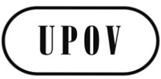 ECAJ/71/10ORIGINAL:  EnglishDATE:  March 26, 2015INTERNATIONAL UNION FOR THE PROTECTION OF NEW VARIETIES OF PLANTS INTERNATIONAL UNION FOR THE PROTECTION OF NEW VARIETIES OF PLANTS INTERNATIONAL UNION FOR THE PROTECTION OF NEW VARIETIES OF PLANTS GenevaGenevaGeneva